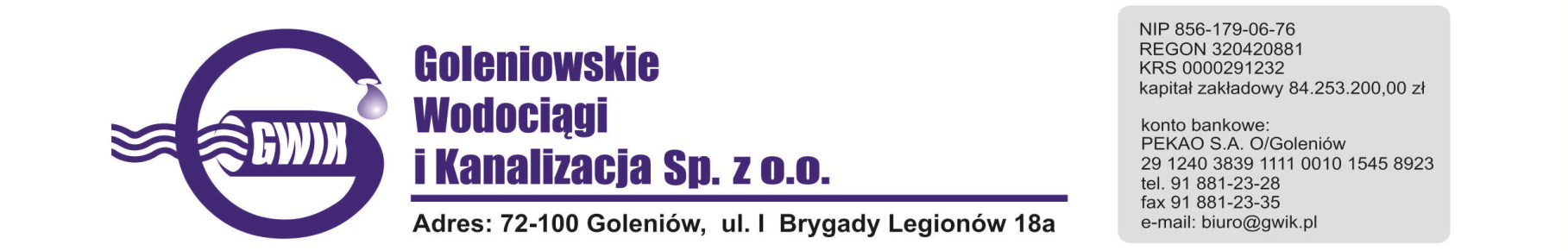 Goleniów 16.09.2020OGŁOSZENIE O PRZERWIE W DOSTAWIE WODYGoleniowskie Wodociągi i Kanalizacja Spółka z o.o. w Goleniowie informuje, iż w związku z pracami na sieci  wodociągowej w ul. Pocztowej w Goleniowie w dniu: 20.09.2020 r. (niedziela) w godzinach od  900 do 1300 zostanie wstrzymana dostawa wody do odbiorców w ulicy:- Konstytucji 3 Maja nr: 17, 17a, 15, 15a, 15b, 15c, 15d, 15e- Pocztowej nr: 1, 1a,1b ,1c ,2, 3, 4, 5, 6, 7, 8, 10, 12, 36, 37, 38, 38a,                             43 ,44Jednocześnie informujemy, iż w związku z w/w pracami w godz. 700 - 1600 nastąpią również utrudnienia w ruchu drogowym – ulica Pocztowa na wysokości budynku nr 44 będzie nieprzejezdna. Na czas prowadzonych prac dojazd do posesji w ul. Pocztowej odbywał się będzie (dwukierunkowo) od ul. Konstytucji 3 Maja oraz od ul. Puszkina.Godziny prac oraz wstrzymania dostawy wody mogą ulec zmianie.                                                                                      Przepraszamy za powyższe niedogodności.